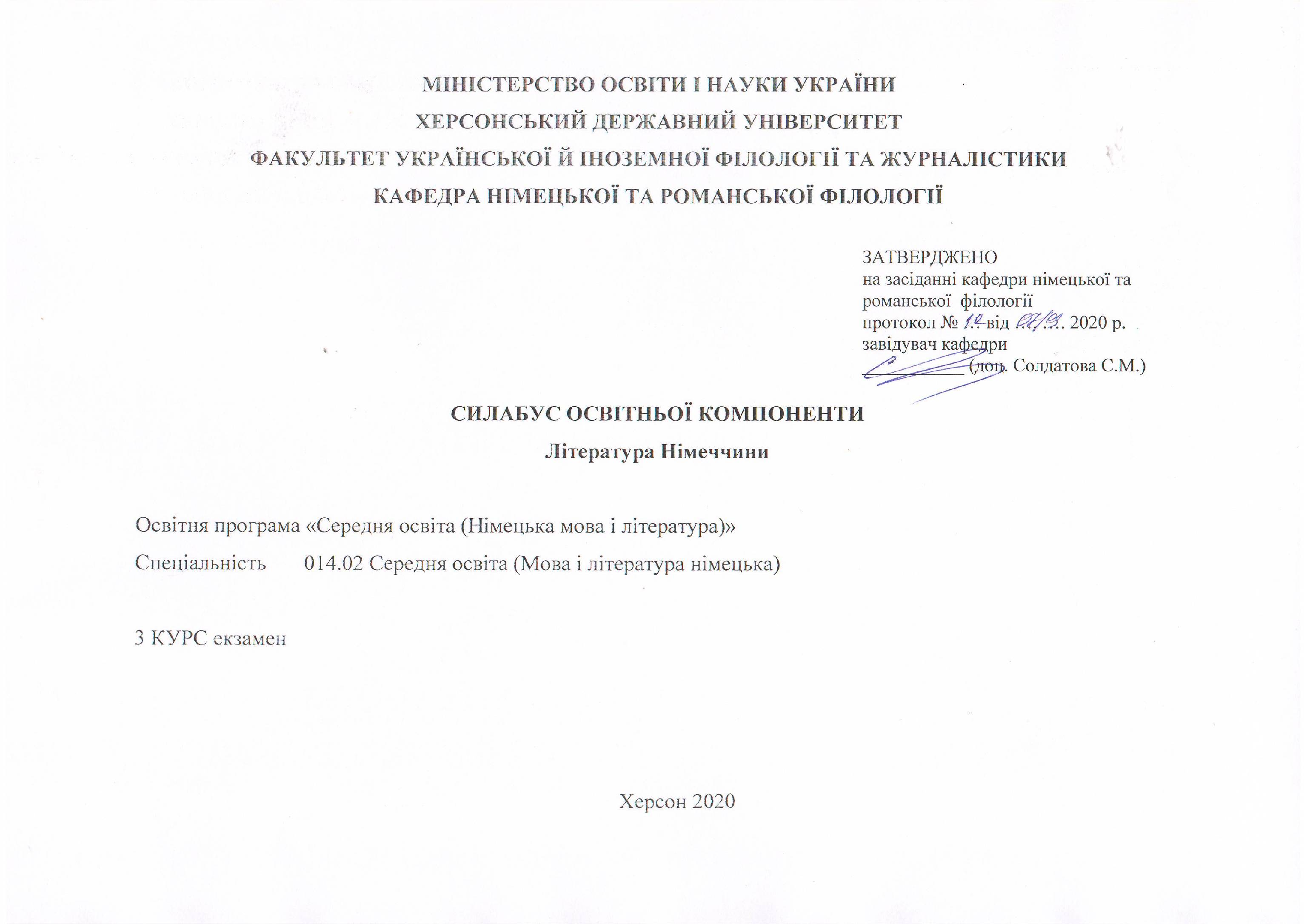 1. Анотація до курсу Навчальна програма з дисципліни «Література Німеччини» є нормативним документом Херсонського державного університету, який розроблено кафедрою німецької мови на основі освітньо-професійної програми підготовки бакалаврів відповідно до навчального плану для денної форми навчання.Навчальна дисципліна розрахована на цикл лекційних та практичних занять, спрямованих на вивчення основних течій та напрямів у літературі Німеччини, враховуючи історично-літературні процеси, що відбувалися в Німеччині від дохристиянської доби до сьогодення. Окрім того, надається загальний огляд творчості окремих німецьких письменників. Курс „Література Німеччини» висвітлює такі періоди розвитку літератури Німеччини: Середньовіччя, Відродження, Бароко, Класицизм, Просвітництво та  літературний процес ХІХ-ХХ ст.2. Мета та цілі курсу Теоретичний курс «Література Німеччини» має за мету ознайомити здобувачів вищої освіти з особливостями зародження, становлення та розвитку німецької художньої літератури; повідомити про її суспільне, ідейно-моральне та естетичне значення як у культурі Німеччини, так і в межах всесвітньої літератури і культури; допомогти молоді долучитися до культурної скарбниці людства; сформувати естетичний смак, високу загальну і читацьку культуру. В межах курсу надається загальний огляд творчості німецьких письменників, зупиняючись на найголовніших творах та літературних явищах, а також характеризуються історично-літературні процеси, що відбувалися в Німеччині від дохристиянської доби до сьогодення. Завдання курсу:    • створити у здобувачів вищої освіти теоретичну базу знань з Літератури Німеччини, яка, спираючись на раніш отримані знання з історії німецької мови, країнознавства, зарубіжної літератури тощо, розкриває головні принципи процесу викладання німецької літератури в загальноосвітній школі й зумовлює формування уявлення про специфіку і роль німецької літератури в розвитку світогляду учнів;    • висвітлити головні події в історії літератури Німеччини;     • ознайомити з найвідомішими творами та найвидатнішими представниками німецької літератури різних епох та напрямків мистецтва, що розширить знання студентів про країну, мова якої вивчається, й сприятиме їх духовному розвитку;     • сформувати аналітичне ставлення до літератури взагалі, та літератури Німеччини зокрема;     • розвивати навички аналізу та літературно-критичної оцінки будь-якого літературно-художнього твору, з урахуванням приналежності останнього до певної літературної або мистецької течії, історичної доби тощо.3. Компетентності та програмні результати навчання Загальні компетентності:ЗК 2. Здатність діяти на основі етичних міркувань (мотивів), діяти соціально відповідально та свідомо.ЗК 4. Здатність до пошуку, оброблення, аналізу та критичного оцінювання інформації з різних джерел, у т.ч. іноземною мовою.ЗК 5. Здатність застосовувати набуті знання та вміння в практичних ситуаціях.ЗК 6. Здатність вчитися і оволодівати сучасними знаннями.ЗК 7. Здатність до письмової й усної комунікації, що якнайкраще відповідають ситуації професійного і особистісного спілкування засобами іноземної та державної мов.ЗК 8. Здатність проводити дослідницьку роботу, визначати цілі та завдання, обирати методи дослідження, аналізувати  результати.ЗК 9. Здатність виявляти, ставити та вирішувати проблеми  з відповідною аргументацією, генерувати нові ідеї.Фахові компетентності:ФК 3. Здатність формувати в учнів предметні компетентності, застосовуючи сучасні підходи, методи й технології навчання іноземної мови та світової літератури.ФК 9. Здатність орієнтуватися у літературному процесі в історико-культурному контексті та використовувати знання іноземних мов і світової літератури для формування національної свідомості, культури, ціннісних орієнтацій учнів. ФК 10. Здатність інтерпретувати й зіставляти мовні та літературні явища, використовувати різні методи й методики аналізу тексту.ФК 11. Здатність взаємодіяти зі спільнотами (на місцевому, регіональному, національному, європейському й глобальному рівнях) для розвитку професійних знань і фахових компетентностей, використання перспективного практичного досвіду й мовно-літературного контексту для реалізації освітніх цілей.Програмні результати навчання:ПРН 2. Знання сучасних філологічних й дидактичних засад навчання іноземних мов і світової літератури та вміння творчо використовувати різні теорії й досвід (вітчизняний,  закордонний) у процесі вирішення професійних завдань.ПРН 8. Уміння аналізувати, діагностувати та корегувати власну педагогічну діяльність з метою підвищення ефективності освітнього процесу. ПРН 9. Знання мовних норм, соціокультурної ситуації розвитку української та іноземних мов, що вивчаються, особливості використання мовних одиниць у певному контексті, мовний дискурс художньої літератури й сучасності.    ПРН 12. Знання специфіки перебігу літературного процесу різних країн в історико-культурному контексті; володіння різними видами аналізу художнього твору, вміння визначати його жанрово-стильову своєрідність, місце в літературному процесі, традиції й новаторство, зв’язок твору із фольклором, міфологією, релігією, філософією, значення для національної та світової культури.  ПРН 14. Використання гуманістичного потенціалу рідної й німецької мов і світової літератури, другої іноземної мови для формування духовного світу юного покоління громадян України.  ПРН 15. Здатність учитися впродовж життя і вдосконалювати з високим рівнем автономності набуту під час навчання  кваліфікацію. ПРН 16. Здатність аналізувати й вирішувати соціально та особистісно значущі світоглядні проблеми, приймати рішення на  підставі  сформованих  ціннісних орієнтирів, визначати власну соціокультурну позицію в полікультурному суспільстві, бути носієм і захисником  національної культури. 4. Обсяг курсу на поточний навчальний рік5. Ознаки курсу6. Технічне й програмне забезпечення/обладнання Ноутбук, проектор, аудіо колонка, аудіо- та відео файли, підручники та посібники7.  Політика курсуЗдобувач вищої освіти  повинен неухильно дотримуватися правил внутрішнього розпорядку навчального закладу; інших видів політики, передбаченої нормативними документами, що регулюють навчальний процес у ЗВО. Обов’язковим є відвідування лекційних та практичних занять (неприпустимість пропусків, запізнень); правила поведінки на заняттях (активна участь, виконання необхідного мінімуму навчальної роботи, відключення телефонів); підготовка відповідей на питання практичного заняття, доповідей, презентацій на задану тематику. Здобувач вищої освіти забов’язаний виконувати всі види роботи, як на практичних заняттях, так і самостійно згідно із вимогами.Здобувачі мають інформувати викладача про неможливість відвідати заняття. У будь-якому випадку здобувачі  зобов’язані дотримуватися термінів виконання усіх видів робіт, передбачених курсом. У випадку пропуску 5 чи більше лекційних/ семінарських занять без поважної причини, здобувач вищої освіти може бути не допущений до підсумкового контролю (заліку), або його/її підсумкова оцінка буде знижена. При організації освітнього процесу в Херсонському державному університеті студенти та викладачі діють відповідно до: Положення про самостійну роботу студентів (http://www.kspu.edu/About/DepartmentAndServices/DAcademicServ.aspx); Положення про організацію освітнього процесу (http://www.kspu.edu/About/DepartmentAndServices/DAcademicServ.aspx); Положення про проведення практики студентів (http://www.kspu.edu/About/DepartmentAndServices/DAcademicServ.aspx); Положення про порядок оцінювання знань студентів (http://www.kspu.edu/About/DepartmentAndServices/ DAcademicServ.aspx); Положення про академічну доброчесність (http://www.kspu.edu/Information/Academicintegrity.aspx); Положення про кваліфікаційну роботу (проєкт) студента (http://www.kspu.edu/About/Faculty/INaturalScience/ MFstud.aspx); Положення про внутрішнє забезпечення якості освіти (http://www.kspu.edu/About/DepartmentAndServices/DMethodics/ EduProcess.aspx); Положення про порядок і умови обрання освітніх компонент/навчальних дисциплін за вибором здобувачами вищої освіти   (http://www.kspu.edu/About/DepartmentAndServices/DMethodics/EduProcess.aspx) 8. Схема курсу9. Система оцінювання та вимоги  Участь у роботі впродовж семестру /екзамен/Модуль 1. Німецька література від перших писемних пам’яток до творчості письменників XIX століття: 30 балівМодуль 2. Література Німеччини ХІХ – ХХ століття: 30 балівПідсумкова контрольна робота (тест) – 9 балів.Підсумковий контроль (екзамен): 40 балівКритерії Вид контролю: поточний.Методи контролю: спостереження за навчальною діяльністю студентів, усне опитування, конспект, презентація, підсумкова контрольна робота (тест). Під час роботи у руслі двох модулів студент отримує 60 балів (30 та 30 за модулі відповідно). Підсумкова контрольна робота (тест) – 9 балів. Підсумковий контроль (екзамен) – 40 балів.Загалом – це 100 балів.Контроль знань і умінь студентів (поточний і підсумковий) з дисципліни «Література Німеччини» здійснюється згідно з кредитно-трансферною системою організації освітнього процесу. Рейтинг студента із засвоєння дисципліни визначається за 100 бальною шкалою. Він складається з рейтингу з навчальної роботи, для оцінювання якої призначається 60 балів і 40 балів.Критерії оцінювання знань та умінь здобувачів вищої освітиКритерії оцінювання якості знань студентів:  оцінка якості знань студентів визначається рівнем засвоєння матеріалу, передбаченого навчальною програмою відповідної дисципліни.Критерії оцінювання усної відповіді студента на екзаменіВідмінно (90-100 балів) – здобувач має глибокі, міцні, узагальнені та системні знання з теми предмету, вміє застосовувати їх творчо; дає досить повну та обґрунтовану відповідь на поставлені теоретичні та практичні питання, демонструє достатньо високий  рівень умінь та навичок та критичне ставлення до інформації, відповідь побудована логічно та граматично правильно.Добре (74-89 балів) – здобувач володіє узагальненими знаннями з навчальної дисципліни, вільно застосовує вивчений матеріал у стандартних ситуаціях. На поставлені питання відповідає не в повному обсязі та не досить обґрунтовано. Відповідь його повна, логічна,  але з деякими неточностями та помилками. Здобувач демонструє добрий рівень володіння сформованими навичками та вміннями.Задовільно (60-73 балів) – здобувач знає приблизно половину навчального матеріалу, здатний відтворити його за допомогою викладача, повторити за зразком, може з помилками та неточностями дати визначення понять, сформулювати правило, розкрити запропоновану тему. Його відповідь не логічна та необґрунтована. Присутні грубі помилки при розкритті теоретичних та практичних питань.Незадовільно (35-59 балів) – здобувач фрагментарно відтворює незначну частину навчального матеріалу, має нечіткі уявлення про об’єкт вивчення. У відповіді присутні численні помилки, що заважає сприйманню відповіді. Фонетичні, граматичні, лексичні та стилістичні навички не сформовані, студент не вміє застосувати знання на практиці.Незадовільно (1-34 балів) – здобувач не знає базового матеріалу, не може дати відповідь на теоретичні та практичні  питання. Навички та вміння не сформовані.   Критерії оцінювання усної відповіді студента на практичних заняттяхВідмінно (90-100 балів) – здобувач має глибокі, міцні, узагальнені та системні знання з теми предмету, вміє застосовувати їх творчо; дає досить повну та обґрунтовану відповідь на поставлені теоретичні та практичні питання, демонструє достатньо високий  рівень умінь та навичок та критичне ставлення до інформації, відповідь побудована логічно та граматично правильно. Студент був присутній на лекціях, має конспект лекцій чи реферати (конспекти) з основних тем курсу.Добре (74-89 балів) – здобувач володіє узагальненими знаннями з навчальної дисципліни, вільно застосовує вивчений матеріал у стандартних ситуаціях. На поставлені питання відповідає не в повному обсязі та не досить обґрунтовано. Відповідь його повна, логічна,  але з деякими неточностями та помилками. Здобувач демонструє добрий рівень володіння сформованими навичками та вміннями. Студент був присутній на лекціях, має конспект лекцій чи реферати (конспекти) з основних тем курсу.Задовільно (60-73 балів) – здобувач знає приблизно половину навчального матеріалу, здатний відтворити його за допомогою викладача, повторити за зразком, може з помилками та неточностями дати визначення понять, сформулювати правило, розкрити запропоновану тему. Його відповідь не логічна та необґрунтована. Присутні грубі помилки при розкритті теоретичних та практичних питань. Студент відвідував не всі лекції, має неповний конспект лекцій.Незадовільно (35-59 балів) – здобувач фрагментарно відтворює незначну частину навчального матеріалу, має нечіткі уявлення про об’єкт вивчення. У відповіді присутні численні помилки, що заважає сприйманню відповіді. Фонетичні, граматичні, лексичні та стилістичні навички не сформовані, студент не вміє застосувати знання на практиці.Незадовільно (1-34 балів) – здобувач не знає базового матеріалу, не може дати відповідь на теоретичні та практичні  питання. Навички та вміння не сформовані.   Критерії оцінювання самостійного письмового завдання / доповідіВідмінно (90-100 балів) – робота достатнього обсягу для розкриття теми, що повністю відповідає змісту завдання творчої роботи, має достатню інформативну насиченість, справляє художньо-естетичне враження. Робота має чистий й акуратний зовнішній вигляд.  Побудова змісту є логічною і послідовною. Має експозицію, основну частину, містить висновки. Здобувач аргументує свою точку зору, підтверджує її прикладами. Робота виявляє достатній лексичний запас здобувача, містить різноманітні структури, моделі. У роботі не зроблено жодної помилки. Добре (74-89 балів) – робота достатнього обсягу для розкриття теми. Незначна кількість орфографічних та граматичних помилок, що не заважають розумінню написаного. Використаний достатній словниковий запас, можлива наявність кількох лексичних помилок, які не впливають на адекватність сприйняття тексту. Комунікативний намір письмового висловлювання, розкриття теми та змісту завдання реалізовано в цілому. Незначне порушення правил орфографічного режиму (поля, абзаци), часткове недотримання структури твору (нечітко наведено експозицію, висновки).Задовільно (60-73 балів) – робота недостатнього обсягу для розкриття теми. Здобувач розкриває мету і основний зміст завдання в цілому зв’язано, але поверхово розкриває тему творчого завдання. Недостатня інформативна насиченість тексту. Недостатній словниковий запас, наявні лексичні помилки, що заважають адекватному сприйняттю окремих висловлювань. Робота частково структурована за абзацами або не структурована.Незадовільно (35-59 балів) – робота недостатнього обсягу для розкриття теми, не повністю відповідає змісту завдання роботи, має посередню інформативну насиченість. Побудова роботи не відповідає логічній послідовності, не містить експозиції або висновків. Здобувач показує посередній лексичний запас, недостатнє вживання з’єднувальних кліше, слабку різноманітність вжитих структур, моделей. В роботі наявні грубі граматичні помилки. Використання як лексичного, так і граматичного матеріалу не відповідає вимогам фахової програми. Комунікативний намір письмового висловлювання, розкриття теми та змісту завдання реалізовано недостатньо.    Незадовільно (1-34 балів) – тема роботи не розкрита, не відповідає змісту завдання роботи, має недостатню інформативну насиченість. Робота складається з набору речень, логіка викладу відсутня, робота не структурована за абзацами. Через велику кількість лексичних помилок зміст висловлювання незрозумілий. Велика кількість орфографічних, морфологічних та синтаксичних помилок, що суттєво заважають розумінню написаного. Неакуратний зовнішній вигляд роботи, значне порушення правил орфографічного режиму (поля, абзаци), недотримання структури твору (відсутність експозицій або висновків).Критерії оцінювання презентаціїВідмінно (90-100 балів) – розміщений матеріал відповідає тематиці проекту. Точно відповідає тематиці заняття, містить важливу інформацію. Інформація структурована, має чітку, логічно вибудувану структуру. Використання графіків, таблиць, малюнків. Наявність посилань на використані інформаційні джерела. Оформлення посилань на інформаційні джерела цілком правильні, вичерпні. Зовнішній вигляд роботи, «читаємість» тексту, наочність. Виглядає надзвичайно привабливо. Чітка побудова сторінок. Тексти легко сприймаються. Відповідність дизайну змісту роботи, єдність стилю в оформленні різних частин роботи. Гармонійне поєднання дизайнерських знахідок з ідеєю проекту. Уміння і навички використання комп’ютерних технологій. Використання спецефектів (анімація, звук, графіка). Робота є прикладом високого рівня володіння комп’ютерними технологіями.Добре (74-89 балів) – розміщений матеріал загалом відповідає тематиці проекту і є досить інформативним. Прослідковується певна структура в розміщенні інформації. Графіки, таблиці, малюнки представлені в роботі, але не додають інформації, не доповнюють змісту. Не повністю представлені інформаційні джерела або не всі правильно оформлені. Естетичний вигляд дещо псує недостатньо чітка структура розміщення інформації, не зовсім доречна графіка оформлення. Дизайн не суперечить загальному змісту проекту. Робота дає висновок про достатній рівень умінь і навичок використання комп’ютерних технологій студентами.Задовільно (60-73 балів) – містить близький за тематикою матеріал, але не несе важливої інформативної функції. Структура подання інформації не логічна або важка для сприйняття та розуміння. Графіки, таблиці, малюнки представлені незначно або відсутні, інколи не відповідають тематиці або змісту доповіді/презентації. Супровідна доповідь копіює подання текстової інформації. Немає посилань на використані джерела. Низький рівень використання різноманітних можливостей комп’ютерних технологій.Незадовільно (35-59 балів) – презентація не відповідає вимогам щодо змісту, оформлення, естетичного вигляду.Незадовільно (1-34 балів) – презентація не підготовлена взагалі.Критерії оцінювання підсумкової контрольної роботи (тест)Як підсумковий контроль студентам пропонується один тест на вибір однієї відповіді (18 запитань). Виконується студентами на останньому практичному занятті. 10. Список рекомендованих джерел (наскрізна нумерація)Базова література:Мізін К.І. Історія німецької літератури: від початків до сьогодення (коротко і з практичною частиною): Навчальний посібник для студентів-германістів (нім). Вінниця: НОІВА КНИГА, 2006.336с.Фіськова С. Історія німецької літератури. Періоди, напрями розвитку, ідеї, постаті: Навчально-методичний посібник. Львів: ПАІС, 2003. 340 с.Шульце Г. Історія Німеччини. Київ: Видавництво «Наука», 2010.  265с. Meid V. Die deutsche Literatur im Zeitalter des Barock vom Späthumanismus zur Frühaufklärung. München: Verlag C.H.Beck, 2009. 995 S.ДопоміжнаКудіна О. Kultur und Kunst. Країни, де говорять німецькою. Вінниця: Нова книга, 2000. 341с.Хмельковская С.В. Історія німецької літератури. Основи. Стилі. Постаті. Херсон: ХДУ, 2015. 242 с.Jackson, David A. Theodor Storm: Dichter und demokratischer Humanist; eine Biographie. Husumer Beiträge zur Storm-Forschung; Bd.2. Berlin: Erich Schmidt Verlag, 2001. 363 S.Internet-ресурси:Deutsche Literatur, Autoren und literarische Epochen. URL: http://www.xlibris.de/Literaturhandbuch. URL: https://literaturhandbuch.deDeutsche Literaturgeschichte & Literaturepochen. Homepage für Deutsche Literaturgeschichte, Methodentraining, Arbeitstechniken und um das Lernen zu lernen. URL: https://www.pohlw.de/literatur/epochen/deutsche-literaturgeschichte/Назва освітньої компонентиЛітература НімеччиниВикладачК.філол.н., викл. Бандурко Зінаїда ВалеріївнаПосилання на сайтhttp://ksuonline.kspu.edu/course/view.php?id=3487Контактний тел.(0552)326758E-mail викладача:zinaida564@gmail.comГрафік консультаційкожного вівторка з 15.00 до 16.00ЛекціїПрактичні заняттяСамостійна роботаКількість годин161460Рік викладанняСеместрСпеціальністьКурс (рік навчання)Обов’язковий/вибірковий3-й5-й014.02 Середня освіта(Мова і література німецька)3-йвибірковийТиждень, дата, годиниТиждень, дата, годиниТема, план, кількість годин (аудиторної та самостійної)Форма навчального заняттяСписок рекомендованих джерел (за нумерацією розділу 10)ЗавданняМаксимальна кількість балівМодуль 1. Німецька література від перших писемних пам’яток до творчості письменників XIX століттяМодуль 1. Німецька література від перших писемних пам’яток до творчості письменників XIX століттяМодуль 1. Німецька література від перших писемних пам’яток до творчості письменників XIX століттяМодуль 1. Німецька література від перших писемних пам’яток до творчості письменників XIX століттяМодуль 1. Німецька література від перших писемних пам’яток до творчості письменників XIX століттяМодуль 1. Німецька література від перших писемних пам’яток до творчості письменників XIX століттяМодуль 1. Німецька література від перших писемних пам’яток до творчості письменників XIX століттяТиждень А8 годин (аудиторної роботи)http://www.kspu.edu/forstudent/shedule.aspxТиждень А8 годин (аудиторної роботи)http://www.kspu.edu/forstudent/shedule.aspxТема 1: Становлення та розвиток німецької літератури від дохристиянської доби до Середньовіччя.(2 години аудиторної роботи)Лекційне заняттяОсн.: 1, 2, 3Доп.: 5,6Інф. рес.: 8,9,10Зробити конспект лекції.Опрацювати теоретичнийматеріал, підкріплюючи відповіді прикладами2 бали (присутність + наявність конспекту лекцій)Тиждень А8 годин (аудиторної роботи)http://www.kspu.edu/forstudent/shedule.aspxТиждень А8 годин (аудиторної роботи)http://www.kspu.edu/forstudent/shedule.aspxТема 2: Ренесанс, Гуманізм та Реформація в літературі Німеччини.(2 години аудиторної роботи)Лекційне заняттяОсн.: 1, 2, 3Доп.: 5,6Інф. рес.: 8,9,10Зробити конспект лекції.Опрацювати теоретичнийматеріал, підкріплюючи відповіді прикладами2 бали(присутність + наявність конспекту лекцій)Тиждень А8 годин (аудиторної роботи)http://www.kspu.edu/forstudent/shedule.aspxТиждень А8 годин (аудиторної роботи)http://www.kspu.edu/forstudent/shedule.aspxТема 3: Німецька література часів Бароко, Просвітництва, Рококо.(2 години аудиторної роботи)Лекційне заняттяОсн.: 1, 2, 3, 4Доп.: 5,6Інф. рес.: 8,9,10Зробити конспект лекції.Опрацювати теоретичнийматеріал, підкріплюючи відповіді прикладами2 бали (присутність + наявність конспекту лекцій)Тиждень А8 годин (аудиторної роботи)http://www.kspu.edu/forstudent/shedule.aspxТиждень А8 годин (аудиторної роботи)http://www.kspu.edu/forstudent/shedule.aspxТема 4: Німецька література періоду Класицизму.(2 години аудиторної роботи)Лекційне заняттяОсн.: 1, 2, 3Доп.: 5,6Інф. рес.: 8,9,10Зробити конспект лекції.Опрацювати теоретичнийматеріал, підкріплюючи відповіді прикладами2 бали (присутність + наявність конспекту лекцій)Тиждень Б8 годин (аудиторної роботи)http://www.kspu.edu/forstudent/shedule.aspxТиждень Б8 годин (аудиторної роботи)http://www.kspu.edu/forstudent/shedule.aspxТема 1: Становлення та розвиток німецької літератури від дохристиянської доби до Середньовіччя.План:Загальні відомості про літературу Німеччини.Історичні та культурні передумови зародження літератури у германців. Дохристиянські пам’ятки німецької літератури (Мерзебурзькі заклинання, Пісня про Хільдебранта). Література духівництва (750-1170).Придворно-лицарська література (1170-1250): епос (Гартман фон Ауе Бідний Генріх, Вольфрам фон Ешенбах Парціваль, Готфрід Страсбурзький Трістан та Ізольда), героїчний епос (Пісня про Нібелунгів, Пісня про Кудрун), міннезанг та придворний віршований роман (Вальтер фон дер Фогельвайде, Генріх фон Вельдеке).Література пізнього середньовіччя (1250-1500): бюргерська література, містерія та карнавальна комедія, народні книги та народна пісня.(2 години аудиторної роботи)Практичне заняттяОсн.: 1, 2, 3Доп.: 5,6Інф. рес.: 8,9,10Самостійно опрацювати теоретичний матеріал, підкріплюючи відповіді ілюстративним матеріалом.Доповідь/презентація5 балів (відповідь)Тиждень Б8 годин (аудиторної роботи)http://www.kspu.edu/forstudent/shedule.aspxТиждень Б8 годин (аудиторної роботи)http://www.kspu.edu/forstudent/shedule.aspxТема 2: Характерні риси Ренесансу, Гуманізму та Реформації в літературі Німеччини.План:Німецька література та культура в XVI столітті (епоха Відродження, Гуманізму та Реформації): історичні та культурні передумови. Доба Відродження в Німеччині. Німецька література часів Гуманізму (1400-1550): діяльність Еразмуса Роттердамського (Хвала дурості), Себастіана Бранта  (Корабель дурнів), Томаса Мурнера (Присяга дурнів) та ін. Література Реформації: значення діяльності Мартіна Лютера (95 тез, переклад Біблії); шванки (Тіль Ойленшпігель, Мешканці Шильди, Ганс Сакс Країна Шлараффен) та ін.(2 години аудиторної роботи)Практичне заняттяОсн.: 1, 2, 3Доп.: 5,6Інф. рес.: 8,9,10Самостійно опрацювати теоретичний матеріал, підкріплюючи відповіді ілюстративним матеріалом.Доповідь/презентація5 балів (відповідь)Тиждень Б8 годин (аудиторної роботи)http://www.kspu.edu/forstudent/shedule.aspxТиждень Б8 годин (аудиторної роботи)http://www.kspu.edu/forstudent/shedule.aspxТема 3: Німецька література часів Бароко, Просвітництва, Рококо.План:Тридцятирічна війна (1618 - 1648) та її наслідки. Німецька література та культура часів Бароко (1600-1700): лірика (Мартін Опітц Книга про німецьку поезію), драма (Андреас Гріфіус та ієзуїтська драма), роман (творчість Ганса Якоба Крістофеля фон Гріммельсгаузена, його шахрайські романи Пригоди Сімпліція Сімпліціссімуса та ін.).Семирічна війна (1756 - 1763). Доба Просвітництва в німецькій культурі та літературі (XVIII століття). Письменницька діяльність Йогана Крістофа Готшеда, Фрідріха Готліба Клопштока, Крістофа Мартіна Віланда та ін.Життя і творчість Готгольда Ефраїма Лессінга (його драми: Міс Сара Сампсон, Мінна фон Барнгельм, Емілія Галотті, Натан Мудрий та ін.; критичні та теоретичні твори: Листи стосовно новітньої літератури, Лаокоон, або про межі живопису та поезії та ін.).Головні риси та представники стилю Рококо в німецькій літературі.Просвітницька течія „Буря і натиск” (середина XVIII століття). Зростання самосвідомості німецького бюргерства і формування антифеодальних сил. Вплив Едуарда Янга та Жан Жака Руссо. Літературна діяльність Йоганна Готфріда Гердера, Міхаеля Рейнгольда Ленца, Готфріда Аугуста Бюргера та інших представників течії „Буря і натиск”.(2 години аудиторної роботи)Практичне заняттяОсн.: 1, 2, 3, 4Доп.: 5,6Інф. рес.: 8,9,10Самостійно опрацювати теоретичний матеріал, підкріплюючи відповіді ілюстративним матеріалом.Доповідь/презентація5 балів (відповідь)Тиждень Б8 годин (аудиторної роботи)http://www.kspu.edu/forstudent/shedule.aspxТиждень Б8 годин (аудиторної роботи)http://www.kspu.edu/forstudent/shedule.aspxТема 4: Німецька література періоду Класицизму.План:Доба Класицизму (1775 - 1810): історичні та культурні передумови. Класична література: поняття „класицизм” та „класика” (Йоганн Йоахім Вінкельманн, Іммануель Кант).Йоганн Вольфганг Гете (1749 - 1832): життя і творчість.Гете як представник літературного напрямку „Буря і натиск”: молодий Гете (1749 - 1775). Лірика й балади (Книга Аннетте. Лейпцігська книга пісень; Дика роза, Побачення і розлука, Вільшаний король та ін.), драми (Гец фон Берліхінген із залізною рукою та ін.), епічні твори (Страждання молодого Вертера та ін.).Гете як класик: Веймарський період (1775 - 1805). Дружба та співпраця з Шіллером. Ліричні твори Гете (пісні, гімни, сонети, балади, елегії), драми (Іфігенія в Тавриді, Егмонт), епічні твори (Літа науки Вільгельма Майстера, Герман і Доротея) та ін.Творчість зрілого Гете (1805 - 1832). Смерть Шіллера. Останній роман (Літа мандрів Вільгельма Майстера), ліричні твори, драма Фауст – найважливіший твір літературної спадщини Й.В.Гете. Йоганн Крістоф Фрідріх Шіллер як видатний німецький поет, драматург доби Просвітництва і Класицизму. Демократизм і гуманістичний характер п’єс Шіллера Розбійники, Підступність і кохання та ін.; втілення ідей „веймарського класицизму” в творах Дон Карлос, трилогії Валленштейн, Марія Стюарт, Вільгельм Тель та ін. Балади Шіллера.Творчість інших представників німецької літератури періоду Класицизму (Фрідріха Гельдерліна, Генріха фон Клейста та ін.).(2 години аудиторної роботи)Практичне заняттяОсн.: 1, 2, 3Доп.: 5,6Інф. рес.: 8,9,10Самостійно опрацювати теоретичний матеріал, підкріплюючи відповіді ілюстративним матеріалом.Доповідь/презентація5 балів (відповідь)Модуль 2. Література Німеччини ХІХ - ХХ століттяМодуль 2. Література Німеччини ХІХ - ХХ століттяМодуль 2. Література Німеччини ХІХ - ХХ століттяМодуль 2. Література Німеччини ХІХ - ХХ століттяМодуль 2. Література Німеччини ХІХ - ХХ століттяМодуль 2. Література Німеччини ХІХ - ХХ століттяМодуль 2. Література Німеччини ХІХ - ХХ століттяТиждень А8 годин (аудиторної роботи)http://www.kspu.edu/forstudent/shedule.aspxТема 5: Романтизм у Німеччині. Література ХІХ ст.(2 години аудиторної роботи)Лекційне заняттяОсн.: 1, 2, 3Доп.: 5,6Інф. рес.: 8,9,10Зробити конспект лекції.Опрацювати теоретичнийматеріал, підкріплюючи відповіді прикладами2 бали (присутність + наявність конспекту лекцій)Тиждень А8 годин (аудиторної роботи)http://www.kspu.edu/forstudent/shedule.aspxТема 6. Від символізму (кін. ХІХ – поч. ХХ ст.) та експресіонізму (перші роки ХХ ст.) до 1933 року.(2 години аудиторної роботи)Лекційне заняттяОсн.: 1, 2, 3Доп.: 5,6Інф. рес.: 8,9,10Зробити конспект лекції.Опрацювати теоретичнийматеріал, підкріплюючи відповіді прикладами2 бали (присутність + наявність конспекту лекцій)Тиждень А8 годин (аудиторної роботи)http://www.kspu.edu/forstudent/shedule.aspxТема 7: Німецька література від 1933 до 1945.(2 години аудиторної роботи)Лекційне заняттяОсн.: 1, 2, 3Доп.: 5,6Інф. рес.: 8,9,10Зробити конспект лекції.Опрацювати теоретичнийматеріал, підкріплюючи відповіді прикладами2 бали (присутність + наявність конспекту лекцій)Тиждень А8 годин (аудиторної роботи)http://www.kspu.edu/forstudent/shedule.aspxТема 8: Література з 1945 до сучасності.(2 години аудиторної роботи)Лекційне заняттяОсн.: 1, 2, 3Доп.: 5,6Інф. рес.: 8,9,10Зробити конспект лекції.Опрацювати теоретичнийматеріал, підкріплюючи відповіді прикладами2 бали (присутність + наявність конспекту лекцій)Тиждень Б6 годин (аудиторної роботи)http://www.kspu.edu/forstudent/shedule.aspxТема 5: Романтизм у Німеччині.План:Доба Романтизму в німецькій літературі (приблизно 1795 - 1830): історичні та культурні передумови виникнення (Французька буржуазна революція (1789 - 1794) та її наслідки: терор, ненависть та розчарування; зростання влади Наполеона й активізація національних сил в Німеччині; розвиток філософії та естетики (Іммануїл Кант, Георг Вільгельм Фрідріх Гегель) та ін.Період раннього Романтизму в Німеччині (1795 - 1805) - Йєнська школа. Діяльність Августа Вільгельма та Фрідріха Шлегелів, Йоганна Готліба Фіхте, Людвіга Тіка, Новаліса (Фрідріха фон Гарденберга) та ін.Гейдельберзький період німецького Романтизму (1805 - 1830). Літературна спадщина Клеменса Брентано, Ахіма фон Арніма, Якоба та Вільгельма Грімм, Адальберта фон Шамісо, Йозефа фон Айхендорфа та ін. Звернення поетів-романтиків до усної народної творчості.Реальність і фантасмагорія в творах Ернста Теодора Амадея Гоффманна Золотий горщик, Малюк Цахес на прізвисько Циннобер, Життєві погляди кота Мура та багатьох інших.  Доба Бідермейер в німецькій літературі (Фердінанд Раймонд, Йоганн Нестрой, Йєреміас Готтгельф, Аннетте фон Дросте-Хюльзгофф, Едуард Мьоріке та ін.). Представники та діяльність групи „Молода Німеччина” (Карл Гутцков, Людольф Вінбарг, Теодор Мундт та ін.). Творчість Генріха Гейне як романтика (збірки Вірші, Книга пісень). Політична спрямованість та сатира в творах Гейне як члена групи „Молода Німеччина” (Сілезькі ткачі, Корабель рабів, Гренадери, Атта Троль, Німеччина. Зимова казка та інших віршах і баладах; у епічній сповіді Дорожні картини тощо).Німецька література у другій половині ХІХ століття. Історичні передумови. Літературні напрямки та їх представники: політичний реалізм (Фрідріх Геббель, Конрад Фердінанд Мейер, Фрідріх Ніцше, Готтфрід Келлер, Теодор Шторм, Вільгельм Раабе, Теодор Фонтане); натуралізм (Герхард Гауптманн); імпресіонізм тощо.(2 години аудиторної роботи)Практичне заняттяОсн.: 1, 2, 3Доп.: 5,6,7Інф. рес.: 8,9,10Самостійно опрацювати теоретичний матеріал, підкріплюючи відповіді ілюстративним матеріалом.Доповідь/презентація5 балів (відповідь)Тиждень Б6 годин (аудиторної роботи)http://www.kspu.edu/forstudent/shedule.aspxТема 6. Період символізму та експресіонізму в німецькій літературі.План:Німеччина на початку ХХ століття: історичні та культурні передумови. Культура та література: основні тенденції та напрямки в німецькій літературі ХХ століття (символізм, експресіонізм, реалізм тощо). Вплив європейської та російської літератури на літературу Німеччини: культурні традиції та новаторство в творчості німецьких письменників. Головні теми літературних творів. Творчість Штефана Георге, Хуго фон Гофманшталя, Райнера Маріа Рільке, Крістіана Моргенштерна, Рікарди Гух та інших представників німецького символізму в літературі.Експресіонізм у ліриці (Георг Тракл, Георг Хейм та ін.), у драмі (Франк Ведекінд, Ернст Барлах та ін.) та епічних творах (Альфред Дьоблін, Ганс Генні Янн та ін.). Франц Кафка – німецькомовний письменник-експресіоніст з Праги. Сюрреалізм та реалізм, фантастичні елементи в творах Кафки; тема відчуження людини, її жахів та почуття провини (оповідання Вирок, У виправній колонії, Перевтілення та ін., романи Процес, Палац, Америка).Німецька література постекспресіоністського періоду. Томас Манн – письменник-реаліст, засновник інтелектуального роману. Викриття буржуазного суспільства, відстоювання ідей гуманізму та прогресу в романах і новелах Т.Манна (романи Будденброки, Чарівна гора, Лотта у Веймарі та ін., новели Тоніо Крегер, Смерть у Венеції та інші твори).Генріх Манн – основоположник соціально-політичного роману, продовжувач традицій німецької сатири (романи Професор Унрат, Вірнопідданий). Активна антифашистська позиція в історичному романі-ділогії про короля Генріха ІV.Ганс Фалада – автор критично-реалістичних романів (Маленька людино, що ж далі?, Вовк серед вовків). Викриття жорстокості та злочинності фашизму в романі Кожний помирає на самоті.Ліон Фейхтвангер – письменник-гуманіст (романи Потворна герцогиня, Єврей Зюсс та ін.), який виступав проти війни (драма Військовополонені, драматичний роман Томас Вендт). Соціальні протиріччя суспільства, попередження про загрозу фашизму, проблеми емігрантів та подальша доля Німеччини в трилогії Зал очікування. Гойя або важкий шлях пізнання  – один з найкращих творів у жанрі біографічного роману.(2 години аудиторної роботи)Практичне заняттяОсн.: 1, 2, 3Доп.: 5,6Інф. рес.: 8,9,10Самостійно опрацювати теоретичний матеріал, підкріплюючи відповіді ілюстративним матеріалом.Доповідь/презентація5 балів (відповідь)Тиждень Б6 годин (аудиторної роботи)http://www.kspu.edu/forstudent/shedule.aspxТема 7: Література Німеччини від експресіонізму до сучасності.Бертольт Брехт – видатний драматург, поет, режисер, прозаїк, засновник „епічного” театру (п`єси Тригрошова опера, Матінка Кураж та її діти, Життя Галілея та ін., збірка віршів Домашній псалтир).Герман Гессе – шлях від романтика до філософа: розкриття природи людини та одвічний пошук сенсу життя (романи: Петер Каменцінд, Кнульп, Деміан, Степовий вовк, Гра в бісер та ін.). Лауреат Нобелівської премії у 1946р.Вольфганг Борхерт – символ нової літератури Німеччини. Тема зрадженого покоління і загубленої молодості та зародження нових ідеалів у новелах Борхерта. Розгубленість солдат, що повернулись з війни (новели Кульбаба, Кухонний годинник, Хліб та ін., драма Перед дверима).Еріх Маріа Ремарк (Крамер) – письменник-гуманіст. Реалізм та глибокий песимізм у зображенні Німеччини між двома світовими війнами: тема зрадженого покоління й загубленої молодості (На західному фронті без змін, Три товариші, Люби ближнього свого, Тріумфальна арка, Час жити і час умирати, Чорний обеліск, Ніч у Лісабоні та ін.).Генріх Белль – автор романів (Де ти був, Адаме?, І не сказав ні слова, Дім без господаря, Більярд о пів на десяту та ін.), серйозних та веселих оповідань, коротких історій (Поїзд приходив вчасно, Подорожній, коли ти прийдеш у Спа..., Мовчання доктора Мурке та ін.), в яких майстерно зображена тема війни та фашизму й тяжке життя людини в післявоєнні часи. Лауреат Нобелівської премії (1972).(2 години аудиторної роботи)Практичне заняттяОсн.: 1, 2, 3Доп.: 5,6Інф. рес.: 8,9,10Самостійно опрацювати теоретичний матеріал, підкріплюючи відповіді ілюстративним матеріалом.Доповідь/презентація5 балів (відповідь) + 9 балів (підсумкова контрольна робота)Кількість правильних відповідейКількість балів0,511,522,533,544,555,566,577,588,59